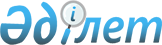 О приостановлении действия решения XXI сессии маслихата города Алматы VI созыва от 15 сентября 2017 года № 146 "Об утверждении тарифов на сбор, вывоз, утилизацию, переработку и захоронение твердых бытовых отходов по городу Алматы"Решение внеочередной ХXX сессии маслихата города Алматы VI созыва от 17 июля 2018 года № 244. Зарегистрировано Департаментом юстиции города Алматы 27 июля 2018 года № 1493
      В соответствии с пунктом 1 статьи 46 Закона Республики Казахстан от 6 апреля 2016 года "О правовых актах" маслихат города Алматы VI-го созыва, РЕШИЛ:
      1. Приостановить действие решения XXI сессии маслихата города Алматы VI созыва от 15 сентября 2017 года № 146 "Об утверждении тарифов на сбор, вывоз, утилизацию, переработку и захоронение твердых бытовых отходов по городу Алматы" (зарегистрировано в Реестре государственной регистрации нормативных правовых актов за № 1405, опубликовано 28 сентября 2017 года в газете "Алматы Ақшамы" и "Вечерний Алматы") до 1 сентября 2018 года.
      2. Аппарату Маслихата города Алматы обеспечить государственную регистрацию настоящего решения в органах юстиции с последующим опубликованием в официальных периодических печатных изданиях, а также в Эталонном контрольном банке нормативных правовых актов Республики Казахстан и на официальном интернет-ресурсе.
      3. Контроль за исполнением настоящего решения возложить на председателя постоянной комиссии по развитию предпринимательства и коммунального хозяйства маслихата города Алматы Авершина К.В. и заместителя акима города Алматы Макежанова С.А.
      4. Настоящее решение вступает в силу со дня государственной регистрации в органах юстиции, вводится в действие с 1 июля 2018 года и подлежит официальному опубликованию.
					© 2012. РГП на ПХВ «Институт законодательства и правовой информации Республики Казахстан» Министерства юстиции Республики Казахстан
				
      Председатель внеочередной
XXX-ой сессии маслихата
города Алматы VI-го созыва 

Б. Садыков

      Секретарь маслихата города
Алматы VI-го созыва 

К. Казанбаев
